Pielikums Nr.1Cālīši, Staiceles pagasts, kadastra apzīmējums: 6637 001 0274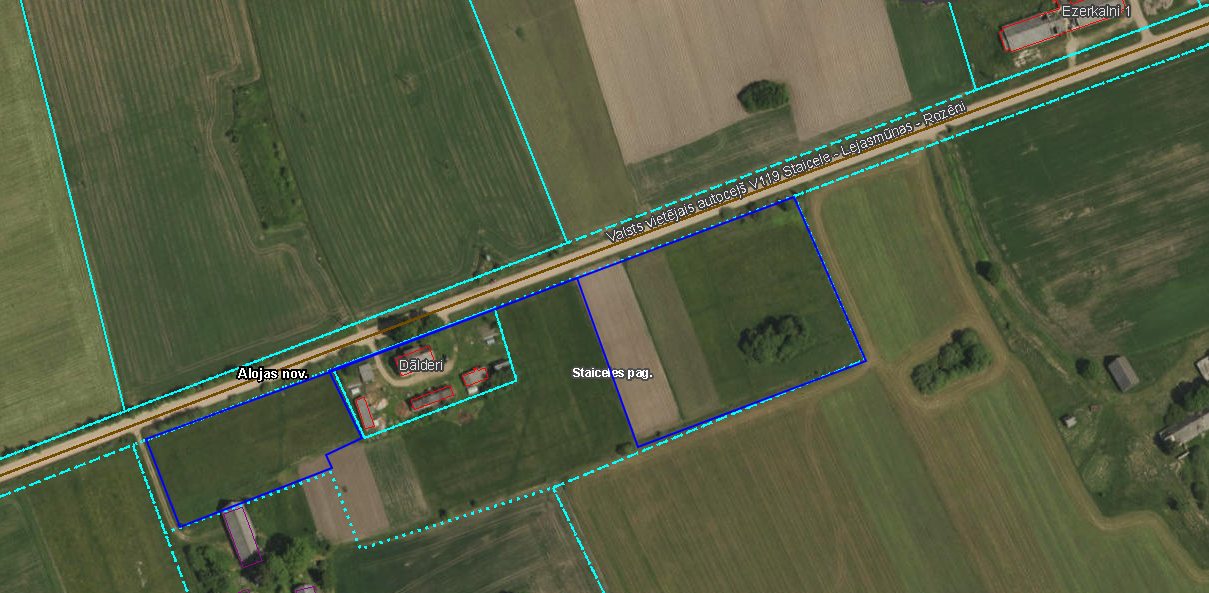 Sagatavoja: G.Meļķe-Kažoka